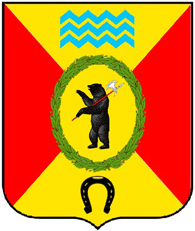 СОДЕРЖАНИЕВведениеОснованием для разработки Схемы водоснабжения и водоотведения Вареговского сельского поселения Большесельского муниципального района Ярославской области являются:Федеральный закон от 7 декабря 2011 г. № 416-ФЗ "О водоснабжении и водоотведении» и на основании технического задания; Постановление правительства от 05.09.2013г. № 782 «О схемах водоснабжения и водоотведения»;Федеральный закон Российской Федерации от 30.12. 2004 года № 210-ФЗ «Об основах регулирования тарифов организаций коммунального комплекса»; Федеральный закон Российской Федерации от 03.06.2006 года № 74-ФЗ «Водный кодекс»; СП 31.13330.2012 «Водоснабжение. Наружные сети и сооружения» Актуализированная редакция СНИП 2.04.02-84* Приказ Министерства регионального развития Российской Федерации от 29 декабря 2011 года № 635/14;СНиП 2.04.01-85* «Внутренний водопровод и канализация зданий» (Официальное издание), М.: ГУП ЦПП, 2003. Дата редакции: 01.01.2003;Техническое задание на разработку схемы водоснабжения и водоотведения;Генеральный план Вареговского сельского поселения, разработанный ООО «Квадр» в 2009 г. с расчетным сроком 17 лет до 2026 года, с выделением I очереди до 2014 г.Схема водоснабжения и водоотведения разработана на период до 2024 года.Схема включает первоочередные мероприятия по созданию и развитию централизованных систем водоснабжения и водоотведения, повышению надежности функционирования этих систем и обеспечивающие комфортные и безопасные условия для проживания людей в Вареговском сельском поселении. Мероприятия охватывают следующие объекты системы коммунальной инфраструктуры:-	в системе водоснабжения – водозаборы, магистральные сети водопровода;-	в системе водоотведения – магистральные сети водоотведения, канализационные насосные станции, канализационные очистные сооружения.  В условиях недостатка собственных средств на проведение работ по модернизации существующих сетей и сооружений, строительству новых объектов систем водоснабжения, затраты на реализацию мероприятийсхемы планируется финансировать за счет денежных средств областного, местного бюджетов и внебюджетных средств.  Кроме этого, схема предусматривает повышение качества предоставления коммунальных услуг для населения и создания условий для привлечения средств из внебюджетных источников для модернизации объектов коммунальной инфраструктуры.Общие сведенияВареговское сельское поселение — сельское поселение в составе Большесельского муниципального района Ярославской области. Вареговское сельское поселение является одним из 4 аналогичных сельских административно-территориальных муниципальных образований (поселений) Большесельского МР Ярославской области.Географическая площадь территории поселения составляет 190,265 кв.км. На севере поселение граничит с Тутаевским МР; на западе с Благовещенским СП; на юге с Большесельским МР; на востоке с Ярославским МР. В состав Вареговского СП входит 44 сельских населенных пунктов.Административным центром поселения является с. Варегово.Границы Вареговского СП установлены в соответствии с Законом Ярославской области от 21.12.2004 №65-з. Численность населения Вареговского СП (на 2008 год) составляет 1 450 человек (зарегистрированных по месту жительства).Через территорию СП проходит русло реки Печегда с расположенными в окрестностях реки многочисленными объектами рекреационного назначения.Наиболее возвышенной и всхолмленной является центральная часть района. Заметным геоморфологическим элементом ввиду значительной протяженности являются поймы наиболее крупных рек района Юхоти и Черемухи. Но поймы преимущественно неширокие, за исключением отдельных участков, на значительном протяжении заболоченные, с низкими берегами. Климат Большесельского МР, как и в целом Ярославской области, умеренно-континентальный с коротким, относительно теплым летом, продолжительной, многоснежной умеренно холодной зимой и ярко выраженными сезонами весны и осени.  Среднегодовая температура – 3-5 С. Среднемесячная температура самого холодного месяца года января изменяется от –10,5оС до –12оС, а самого теплого – июля 17,5оС – 18,5оС. Район расположен в зоне достаточного увлажнения. Общее количество атмосферных осадков составляет 500-600 мм в год, причем 70 % их выпадает в течении вегетационного периода и около 30 % - зимой. Величина испарения составляет в среднем 400 мм. Таким образом, общее количествоатмосферных осадков превышает величину возможного испарения. Это обеспечивает высокую влажность воздуха. Наибольшая относительная влажность наблюдается в декабре (65-93 %), наименьшая – в мае (52-56 %). Населённые пункты Вареговского сельского поселения       Таблица 1.11.Технико-экономическое состояние централизованных систем водоснабжения поселения, городского округа1.1 Описание системы и структуры водоснабжения поселения, городского округа и деление территории поселения, городского округа на эксплуатационные зоныВодоснабжение как отрасль играет огромную роль в обеспечении жизнедеятельности сельского поселения и требует целенаправленных мероприятий по развитию надежной системы хозяйственно-питьевого водоснабжения. В настоящее время источником хозяйственно-питьевого, противопожарного и производственного водоснабжения Вареговского сельского поселения являются подземные воды. В сельском поселении водозабор осуществляется из 5-ти водозаборных скважин. Система водоснабжения в Вареговском сельском поселении тупиковая, объединенная для хозяйственно-питьевых, производственных и противопожарных нужд. Подача воды потребителям осуществляется по следующей схеме: вода от артезианской скважины под напором подается в водонапорную башню и одновременно в водопроводную сеть. Здания, оборудованные внутренними системами водопровода и канализации, подключены к наружным сетям водопровода.На территории сельского поселения действуют 2 системы централизованного водоснабжения. Водозаборы на хозяйственно-питьевые и производственные нужды на территории поселения подземные.На территории с децентрализованным водоснабжением водозабор осуществляется из индивидуальных скважин и приусадебных колодцев.Перечень обслуживаемых объектов водопровода населённых пунктовВареговского сельского поселения:Таблица 1.2Водопроводная сеть поселков имеет тупиковую схему. Водопроводом охвачена жилая застройка (частично), учреждения соцкультбыта и промпредприятия. Качество воды соответствует ГОСТу «Вода питьевая».В границах усадебной застройки на сетях водопровода установлены водоразборные колонки.  При отсутствии водопроводных сетей население использует воду из шахтных и трубчатых колодцев. Основной проблемой эксплуатации водопроводной сети является износ труб, запорной арматуры, насосных агрегатов и оборудования, который составляет порядка 80-100%.Эксплуатацию систем водоснабжения в Вареговском сельском поселении осуществляет предприятие МУП «Коммунальник», осуществляющее регулируемые виды деятельности в сфере водоснабжения, эксплуатациюсистем водоснабжения многоцелевого назначения - население (питьевые и коммунально-бытовые нужды), объекты соцкультбыта, бюджетные организации и предприятия, водоотведения.Водоснабжение промпредприятий ведется из собственных водозаборов. Трассировка водоводов и разводящих сетей ниже глубины промерзания – 1,9-2,0 м. 1.2 Описание территорий поселения, городского округа, не охваченных централизованными системами водоснабженияМелкие поселения водопроводом не обеспечены и используют воду из шахтных колодцев. Населенные пункты, не охваченные централизованным водоснабжением указаны в таблице 1.1 за исключением: с. Вареговои д. Шельшедом.1.3 Описание технологических зон водоснабжения, зон централизованного и нецентрализованного водоснабжения (территорий, на которых водоснабжение осуществляется с использованием централизованных и нецентрализованных систем горячего водоснабжения, систем холодного водоснабжения соответственно) и перечень централизованных систем водоснабженияЦентрализованная система водоснабжения в сельском поселении имеет 2 технологических зон:с. Варегово.Водозабор состоит из 4-х скважин. Водопровод, объединенный для хозяйственно-питьевых и противопожарных нужд. Насосным оборудованием от скважин подается в ВБ 1 шт., резервуар чистой воды 1 шт., насосная станция второго подъема и далеев водопроводную сеть. Протяженность сетей 7,8 км.д. Шельшедом. Водозабор состоит из 1-й скважины. Водопровод, объединенный для хозяйственно-питьевых и противопожарных нужд. Насосным оборудованием от скважины в ВБ и далее в водопроводную сеть. Протяженность сетей 1,3 км.Сети водопровода выполнены из стальных труб диаметром до 100.На территории Вареговскогосельского поселениягорячее водоснабжение не осуществляется.1.4 Описание результатов технического обследования централизованных систем водоснабжения, включая1.4.1 Описание состояния существующих источников водоснабжения и водозаборных сооруженийОсновные данные по существующим водозаборным узлам, их месторасположение и характеристика представлены в таблице 1.2Таблица 1.2Артезианские скважины имеют деревянные павильоны и оборудованы кранами для отбора проб с целью контроля качества воды. Информация по производительности арт. скважин отсутствует.На водозаборных узлах установлены насосы марки ЭЦВ, на насосной станции 2-го подъема К45/30.Характеристика насосного оборудования представлена в таблице 1.3Таблица 1.3Характеристика резервуаров:Таблица 1.41.4.2 Описание существующих сооружений очистки и подготовки воды, включая оценку соответствия применяемой технологической схемы водоподготовки требованиям обеспечения нормативов качества водыСооружений очистки и подготовки воды на территории Вареговского сельского поселения в настоящее время нет.Данные лабораторных анализов воды из арт. скважин предоставлены.Вода из артезианских скважин не соответствует установленным требованиям СанПиН 2.1.4.1074-01 «Гигиенические требования к качеству воды централизованных систем питьевого водоснабжения. Контроль качества».1.4.3 Описание состояния и функционирования существующих насосных централизованных станций, в том числе оценку энергоэффективности подачи воды, которая оценивается как соотношение удельного расхода электрической энергии, необходимой для подачи установленного объема воды, и установленного уровня напора (давления)На территории Вареговского сельского поселения водоснабжение осуществляется подземной водой из артезианских скважин. В составе водозаборных узлов используются насосы марки ЭЦВразличной производительности. Характеристика насосного оборудования представлена в таблице 1.4. Удельное энергопотребление на подачу 1 м3 питьевой воды~1,5 кВтч/м3.1.4.4 Описание состояния и функционирования водопроводных сетей систем водоснабжения, включая оценку величины износа сетей и определение возможности обеспечения качества воды в процессе транспортировки по этим сетямОбщая протяженность водопроводных сетей, обеспечивающих холодным водоснабжением население и организации – 9,1 км,все находятся в собственности Администрации Вареговского сельского поселения. В частной собственности предприятий водопроводных сетей нет.Характеристика существующих водопроводных сетей приведена в таблице 1.5Таблица 1.51.4.5 Описание существующих технических и технологических проблем, возникающих при водоснабжении поселений, городских округов, анализ исполнения предписаний органов, осуществляющих государственный надзор, муниципальный контроль, об устранении нарушений, влияющих на качество и безопасность водыНа момент разработки схемы, на территории Вареговского сельского поселения существуют следующие проблемы в централизованном водоснабжении:- Высокий износ сетей трубопровода в районе 90%, что ведет к часто-возникающим авариям, увеличению потерь и ухудшению химического состава воды при ее транспортировке;- Отсутствие сооружений водоподготовки;- Износ основного оборудования централизованного водоснабжения, в частности артезианских скважин;- Отсутствие планового контроля за качеством питьевой воды.Предписаний органов, осуществляющих государственный надзор, муниципальный контроль, об устранении нарушений, влияющих на качество и безопасность воды, отсутствуют.1.4.6 Описание централизованной системы горячего водоснабжения с использованием закрытых систем горячего водоснабжения, отражающее технологические особенности указанной системыЦентрализованная система горячего водоснабжения в Вареговском сельском поселении отсутствует. Население обеспечивается горячей водой посредством установки индивидуальных нагревателей: колонок, бройлеров и т.д.1.5 Описание существующих технических и технологических решений по предотвращению замерзания воды применительно к территории распространения вечномерзлых грунтовИсходя, из географического положения территория Вареговское сельского поселения не относиться к территории вечномерзлых грунтов. В связи, с этим фактором в поселении отсутствуют технические и технологические решения по предотвращению замерзания воды.1.6 Перечень лиц, владеющих на праве собственности или другом законном основании объектами централизованной системы водоснабжения, с указанием принадлежащих этим лицам таких объектов (границ зон, в которых расположены такие объекты)Объекты централизованной системы водоснабжения (хозяйственно-питьевые водопроводные сети, технические здания и сооружения) являются собственностью Администрации Вареговское сельское поселение. Все объекты водоснабжения закреплены за эксплуатирующей организацией – МУП «Коммунальник» на праве хозяйственного ведения.2. Направления развития централизованных систем водоснабжения2.1 Основные направления, принципы, задачи и целевые показатели развития централизованных систем водоснабженияСхема водоснабжения Вареговского сельского поселения на период до 2024 года разработана в целях реализации государственной политики в сфере водоснабжения, направленной на обеспечение качества жизни населения путем обеспечения бесперебойной подачи гарантированно безопасной питьевой воды потребителям с учетом развития и преобразования территорий поселения. Принципами развития централизованной системы водоснабжения Вареговского сельского поселения являются:-	постоянное улучшение качества предоставления услуг водоснабжения потребителям (абонентам); -	удовлетворение потребности в обеспечении услугой водоснабжения новых объектов строительства; -	постоянное совершенствование схемы водоснабжения на основе последовательного планирования развития системы водоснабжения, реализации плановых мероприятий, проверки результатов реализации и своевременной корректировки технических решений и мероприятий. Основные задачи развития системы водоснабжения: реконструкция и модернизация существующих источников и водопроводной сети с целью обеспечения качества воды, поставляемой потребителям, повышения надежности водоснабжения и снижения аварийности; замена запорной арматуры на водопроводной сети, с целью обеспечения исправного технического состояния сети, бесперебойной подачи воды потребителям; строительство сетей и сооружений для водоснабжения территорий, с целью обеспечения доступностиуслуг водоснабжения для всех жителей Вареговского сельского поселения;обновление основного оборудования объектов водопроводного хозяйства, поддержание на уровне нормативного износа и снижения степени износа основных производственных фондов комплекса; соблюдение технологических, экологических и санитарно-эпидемиологических требований при заборе, подготовке и подаче питьевой воды потребителям;улучшение обеспечения населения питьевой водой нормативного качества и в достаточном количестве, улучшение на этой основе здоровья человека; внедрение мероприятий по энергосбережению и повышению энергетической эффективности систем водоснабжения, включая приборный учет количества воды, забираемый из источника питьевого водоснабжения, количества подаваемой и расходуемой воды.Динамические целевые показатели на 2013 год описаны в пункте 7.12.2 Различные сценарии развития централизованных систем водоснабжения в зависимости от различных сценариев развития поселений, городских округовНа основании утвержденного генерального плана Вареговского сельского поселения, разработанного ООО «Квадр» в 2009 г. с расчетным сроком 17 лет до 2026 года, с выделением I очереди до 2014 г., предусматривается дальнейшее развитие существующих сетей водопровода и водозаборных сооружений или строительство новых.В качестве источника хозяйственно питьевого водоснабжения по сельскому поселению приняты подземные воды, как наиболее безопасные в санитарно-гигиеническом отношенииВодоснабжение с. Варегово и д. Шельшедом осуществляется от артезианских скважин, водоснабжение в остальных сельских населённых пунктах водозаборколодезного типа. Для обеспечения устойчивого водоснабжения необходимо запроектировать и построить 3 новые артезианские скважины.В перспективе сооружение артезианских скважин водозабора при развитии объектов рекреации и туризма в районе СНП Муравьёво. Водоснабжение в новых общественно-деловых и производственных зонах на границе территории Вареговского сельского поселения планируется в соответствующие создающиеся инженерно-технические системы.Водоснабжение перспективной индивидуальной усадебной и смешанной малоэтажной жилой застройки на вновь осваиваемых жилых территориях планируется решать, в том числе, за счет индивидуальных инженерных систем, также как обеспечение водой населения других существующих (сохраняемых) сельских населенных пунктов, при широком использовании мембранных технологий.Для малочисленных сельских поселенийсохраняется системы децентрализованного водоснабжения – из шахтных колодцев.3. Баланс водоснабжения и потребления горячей, питьевой, технической воды 3.1 Общий баланс подачи и реализации воды, включая анализ и оценку структурных составляющих потерь горячей, питьевой, технической воды при ее производстве и транспортировкеОбщий водный баланс подачи и реализации воды МУП «Коммунальник» Вареговского сельского поселения представлен в таблице 3.1Таблица 3.13.2 Территориальный баланс подачи горячей, питьевой, технической воды по технологическим зонам водоснабжения (годовой и в сутки максимального водопотребления)Фактическое потребление воды за 2013 год составило 59100 м3/год, в сутки в среднем – 161,92 м3/сут., максимальный суточный водоразбор 178,11 м3/сут.Структура территориального баланса за 2013 год представлена в таблице 3.2.Таблица 3.2Диаграмма 3.13.3 Структурный баланс реализации горячей, питьевой, технической воды по группам абонентов с разбивкой на хозяйственно-питьевые нужды населения, производственные нужды юридических лиц и другие нужды поселений и городских округов (пожаротушение, полив и др.)Данные по структурным балансам воды отсутствуют.3.4 Сведения о фактическом потреблении населением горячей, питьевой, технической воды исходя из статистических и расчетных данных и сведений о действующих нормативах потребления коммунальных услугВ настоящее время в Вареговском сельском поселении удельное среднесуточное водопотребление населенных пунктов и комплексов отдыха принято в соответствии с СНиП 2.04.03-85 по решению Собрания представителей Большесельского МР от 29.11.2007 года №287 и приведены в нижеследующей таблице 3.3.Таблица 3.3Принятое удельное среднесуточное водопотребление населением включает расходы воды на хозяйственно питьевые нужды в жилых и общественных зданиях, нужды местной промышленности, полив улиц и зеленых насаждений, полив приусадебных участков, нужды домашнего животноводства в сельских населенных пунктах, неучтенные расходы.Величины удельного водопотребления лежат в пределах существующих норм. 3.5 Описание существующей системы коммерческого учета горячей, питьевой, технической воды и планов по установке приборов учетаВ соответствии с Федеральным законом Российской Федерации от 23 ноября 2009 года № 261-ФЗ «Об энергосбережении и о повышении энергетической эффективности, и о внесении изменений в отдельные законодательные акты Российской Федерации» в Ярославской области разработана долгосрочная целевая программа «Энергосбережение и повышение энергетической эффективности на территории Ярославской области на 2010-2015 годы и на перспективу до 2020 года». Программой предусмотрены организационные мероприятия, обеспечивающие создание условий для повышения энергетической эффективности экономики области, в числе которых оснащение жилых домов в жилищном фонде области приборами учета воды, в том числе многоквартирных домов коллективными общедомовыми приборами учета воды.Оснащенность приборами учета многоквартирных жилых домов, имеющих техническую возможность установки общедомовых и индивидуальных приборов учета (ОДПУ, ИПУ) и частных домовладений, имеющих централизованное водоснабжение, представлена в процентном виде в таблице 3.4Таблица 3.4Мероприятия по установке приборов учета на разрабатывались. 3.6 Анализ резервов и дефицитов производственных мощностей системы водоснабжения поселения, городского округаЗапас производственной мощности водозаборных сооружений представлен в таблице 3.5. Таблица 3.5Расчет производственных мощностей существующих скважин произвести невозможно из-за отсутствия данных по их производительности.3.7 Прогнозные балансы потребления горячей, питьевой, технической воды на срок не менее 10 лет с учетом различных сценариев развития поселений, городских округов, рассчитанные на основании расхода горячей, питьевой, технической воды в соответствии со СНиП 2.04.02-84 и СНиП 2.04.01-85, а также исходя из текущего объема потребления воды населением и его динамики с учетом перспективы развития и изменения состава, и структуры застройкиПерспективный баланс водопотребления представлен в таблице 3.6.Таблица 3.6Структурированный прогнозный баланс потребления воды на последующие годы присоединяемой нагрузки вновь построенных жилых домов на территории Вареговского сельского поселения произвести невозможно, из-за отсутствия полного объема информации. Расчет выполнен основываясь на балансы Большесельского МР, где наблюдается тенденция к уменьшению объемов водопотребления на 1-2% на каждый последующий год, а также на прогнозы демографического развития населения по генплану. Точные расчеты следует выполнять, отталкиваясь от демографического изменения на территории Вареговского сельского поселения, а также от внедряемых мероприятий по улучшению систем водоснабжения.3.8 Описание централизованной системы горячего водоснабжения с использованием закрытых систем горячего водоснабжения, отражающее технологические особенности указанной системыОписание существующей централизованной системы горячего водоснабжения с использованием закрытых систем горячего водоснабжения, отражающее технологические особенности указанной системы, приведено в пункте 1.4.6. Изменений в последующие годы не предполагается.3.9 Сведения о фактическом и ожидаемом потреблении горячей, питьевой, технической воды (годовое, среднесуточное, максимальное суточное)Фактическое потребление воды за 2013 год составило 217700 м3/год, в сутки в среднем – 596,44 м3/сут., максимальный суточный водоразбор 656,08 м3/сут.Планируемое потребление воды в 2014 году составляет 214430м3/год, в сутки в среднем – 587,48 м3/сут., максимальный суточный водоразбор 646,23 м3/сут.Планируемое потребление воды в 2024 году составляет 191580 м3/год, в сутки в среднем – 524,88 м3/сут., максимальный суточный водоразбор 577,36 м3/сут.Расчетный (средний за год) суточный расход воды на хозяйственно-питьевые нужды в населенном пункте определен в соответствии с п.2.2. СНиП 2.04.02-84*. Расчетный расход воды в сутки наибольшего водопотребления определен при коэффициенте суточной неравномерности Ксут.max=1,1.3.10 Описание территориальной структуры потребления горячей, питьевой, технической воды, которую следует определять по отчетам организаций, осуществляющих водоснабжение, с разбивкой по технологическим зонамНа территории Вареговского сельского поселения централизованное водоснабжение осуществляется МУП «Коммунальник» в следующих населенных пунктах: с. Варегово и д. Шельшедом. Организация осуществляет регулируемые виды деятельности в сфере водоснабжения и водоотведения.3.11 Прогноз распределения расходов воды на водоснабжение по типам абонентов, в том числе на водоснабжение жилых зданий, объектов общественно-делового назначения, промышленных объектов, исходя из фактических расходов горячей, питьевой, технической воды с учетом данных о перспективном потреблении горячей, питьевой, технической воды абонентамиПрогноз распределения расходов воды на водоснабжение по типам абонентов не выполнен из-за отсутствия соответствующей информации.3.12 Сведения о фактических и планируемых потерях горячей, питьевой, технической воды при ее транспортировке (годовые, среднесуточные значения)Сведения о фактических потерях воды при ее транспортировке по системам водоснабжения указываются при ежегодном заполнении формы федерального статистического наблюдения 1- водопровод МУП «Коммунальник». Данные о фактических, а также о планируемых потерях воды предоставлены в таблице 3.7Таблица 3.7Сведения о планируемых потерях воды не предоставлены. Учитывая, что сети трубопровода имеют высокий износ, то необходимо заменить ветхие участки водопровода. Планируемые потери воды следует принимать, отталкиваясь от внедряемых мероприятий по замене оборудования и сетей системы водоснабжения.3.13 Перспективные балансы водоснабжения и водоотведения (общий - баланс подачи и реализации горячей, питьевой, технической воды, территориальный - баланс подачи горячей, питьевой, технической воды по технологическим зонам водоснабжения, структурный - баланс реализации горячей, питьевой, технической воды по группам абонентов)Общий водный баланс подачи и реализации воды на 2014-2024 гг. на основании генерального плана Вареговского сельского поселения, разработанного ООО «Квадр» в 2009 г. представлен в таблице 3.8Таблица 3.8Перспективные территориальный и структурный балансы не выполнены по причине отсутствия соответствующей информации. Нет информации о прогнозируемом демографическом изменении, развитии населенных пунктов на территории Вареговского сельского поселения.3.14 Расчет требуемой мощности водозаборных и очистных сооружений исходя из данных о перспективном потреблении горячей, питьевой, технической воды и величины потерь горячей, питьевой, технической воды при ее транспортировке с указанием требуемых объемов подачи и потребления горячей, питьевой, технической воды, дефицита (резерва) мощностей по технологическим зонам с разбивкой по годамРасчет требуемых мощностей на перспективу не выполнен, т.к. нет данныхо производственных мощностях скважин на территории Вареговского сельского поселения. 3.15 Наименование организации, которая наделена статусом гарантирующей организацииРекомендуется наделить МУП «Коммунальник» статусом гарантирующей организации для централизованной системы водоснабжения, находящейся в муниципальной собственности Вареговского сельского поселения Большесельского района Ярославской области.4. Предложения по строительству, реконструкции и модернизации объектов централизованных систем водоснабженияРаздел формируется с учетом планов мероприятий по приведению качества питьевой воды в соответствие с установленными требованиями, решений органов местного самоуправления о прекращении горячего водоснабжения с использованием открытых систем теплоснабжения (горячего водоснабжения) и о переводе абонентов, объекты которых подключены (технологически присоединены) к таким системам, на иные системы горячего водоснабжения (при наличии такого решения) и содержит:4.1 Перечень основных мероприятий по реализации схем водоснабжения с разбивкой по годамНа основании утвержденного генерального плана Вареговского сельского поселения, разработанного ООО «Квадр» в 2009 г. для развития централизованной системы водоснабжения, обеспечения жителей водой надлежащего качества следует рассмотреть следующие рекомендации и предложения.В качестве источника хозяйственно питьевого водоснабжения по сельскому поселению приняты подземные воды, как наиболее безопасные в санитарно-гигиеническом отношении. Водоснабжение с.Варегово и д.Шельшедом осуществляется от артезианских скважин, водоснабжение в остальных сельских населённых пунктах водозаборколодезного типа. Для обеспечения устойчивого водоснабжения необходимо запроектировать и построить 3 новые артезианские скважины.В перспективе сооружение артезианских скважин водозабора планируется при развитии объектов рекреации и туризма в районе СНП Муравьёво. Водоснабжение в новых общественно-деловых и производственных зонах на границе территории Вареговского СП планируется в соответствующие создающиеся инженерно-технические системы.Водоснабжение перспективной индивидуальной усадебной и смешанной малоэтажной жилой застройки на вновь осваиваемых жилых территориях планируется решать, в том числе, за счет индивидуальных инженерных систем, также как обеспечение водой и канализацией населения других существующих (сохраняемых) сельских населенных пунктов, при широком использовании мембранных технологий.4.2 Технические обоснования основных мероприятий по реализации схем водоснабжения, в том числе гидрогеологические характеристики потенциальных источников водоснабжения, санитарные характеристики источников водоснабжения, а также возможное изменение указанных характеристик в результате реализации мероприятий, предусмотренных схемами водоснабжения и водоотведения4.2.1 Обеспечение подачи абонентам определенного объема питьевой воды установленного качества-Замена ветхих участков трубопровода;- Ремонт существующих скважин с заменой основного оборудования;- Разработка и бурение 3-х новых скважин;- Замена насосов;4.2.2 Организация и обеспечение централизованного водоснабжения на территориях, где оно отсутствует- Разработать проект и осуществить строительство 3 артезианских скважин для централизованного обеспечения водой территорий новой (проектируемой);- Проложить водопроводные сети в существующей застройке, с учётом сложившейся системой водоснабжения.4.2.3 Обеспечение водоснабжения объектов перспективной застройки населенного пункта-Разработать проект и осуществить строительство 3 артезианских скважин для централизованного обеспечения водой территорий новой (проектируемой).4.2.4 Сокращение потерь воды при ее транспортировке-Замена ветхих участков трубопровода;- Ремонт существующих скважин с заменой основного оборудования;- Замена насосов.4.2.5 Выполнение мероприятий, направленных на обеспечение соответствия качества питьевой воды требованиям законодательства Российской ФедерацииМероприятия по данному пункту не разрабатывались.4.2.6 Обеспечение предотвращения замерзания воды в зонах распространения вечномерзлых грунтов путем ее регулярного сброса, автоматизированного сосредоточенного подогрева воды в сочетании с циркуляцией или линейным обогревом трубопроводов, теплоизоляции поверхности труб высокоэффективными долговечными материалами с закрытой пористостью, использование арматуры, работоспособной при частичном оледенении трубопровода, автоматических выпусков водыНе предусмотрено, вечномерзлые грунты отсутствуют.4.3 Сведения о вновь строящихся, реконструируемых и предлагаемых к выводу из эксплуатации объектах системы водоснабженияСведения о вновь строящихся, реконструируемых и предлагаемых к выводу из эксплуатации объектов водоснабжения на территории Вареговскогосельского поселения не предоставлены.4.4 Сведения о развитии систем диспетчеризации, телемеханизации и систем управления режимами водоснабжения на объектах организаций, осуществляющих водоснабжениеДля обеспечения надежности работы комплекса водопроводных сооружений необходимо выполнить следующие мероприятия:использовать средства автоматического регулирования, контроля, сигнализации, защиты и блокировок работы комплекса водоподготовки;при рабочем проектировании и строительстве необходимо предусмотреть прогрессивные технические решения, механизацию трудоемких работ, автоматизацию технологических процессов и максимальную индустриализацию строительно-монтажных работ за счет применения сборных конструкций, стандартных и типовых изделий и деталей, изготавливаемых на заводах и в заготовительных мастерских.4.5 Сведения об оснащенности зданий, строений, сооружений приборами учета воды и их применении при осуществлении расчетов за потребленную водуИнформация об оснащенности зданий, строений, сооружений приборами учета воды не предоставлена.4.6 Описание вариантов маршрутов прохождения трубопроводов (трасс) по территории поселения, городского округа и их обоснованиеСхема сетей водоснабжения Вареговского сельского поселения в электронном варианте прилагается. Месторасположение объектов систем водоснабжения на карте нанесены условно, при рабочем проектировании возможно изменение местоположения исходя из расположения проектируемых предприятий и местных условий. Сети водоснабжения для обеспечения водоснабжения на территориях, где оно отсутствует, будут прокладываться согласно согласованным проектам.4.7 Рекомендации о месте размещения насосных станций, резервуаров, водонапорных башенМеста размещений насосных станций, резервуаров, остаются без изменений. Месторасположение объектов систем водоснабжения на карте нанесены условно, при рабочем проектировании возможно изменение местоположения исходя из расположения проектируемых предприятий и местных условий.4.8 Границы планируемых зон размещения объектов централизованных систем горячего водоснабжения, холодного водоснабженияСхема водоснабжения Вареговского сельского поселения в электронном варианте прилагается.  Месторасположение объектов систем водоснабжения на карте нанесены условно, при рабочем проектировании возможно изменение местоположения исходя из расположения проектируемых предприятий и местных условий. Сети водоснабжения для обеспечения водоснабжения на территориях, где оно отсутствует, будут прокладываться согласно согласованным проектам.4.9 Карты (схемы) существующего и планируемого размещения объектов централизованных систем горячего водоснабжения, холодного водоснабженияСхема проектируемых сетей водоснабжения прилагается в электронном варианте, проектируемые сети водоснабжения и водозаборы нанесены условно, при рабочем проектировании возможно изменение местоположения исходя из расположения проектируемых предприятий и местных условий.5. Экологические аспекты мероприятий по строительству, реконструкции и модернизации объектов централизованных систем водоснабжения5.1 На водный бассейн предлагаемых к строительству и реконструкции объектов централизованных систем водоснабжения при сбросе (утилизации) промывных водТехнологический процесс забора воды из скважин и транспортирования её в водопроводную сеть не сопровождается вредными выбросами.Эксплуатация водопроводной сети, а также ее строительство, не предусматривают каких-либо сбросов вредных веществ в водоемы и на рельеф.При испытании водопроводной сети на герметичность используется сетевая вода. Слив воды из трубопроводов после испытания и промывки производится на рельеф местности. Негативное воздействие на состояние поверхностных и подземных вод будет наблюдаться только в период строительства, носить временный характер и не окажет существенного влияния на состояние окружающей среды.5.2 На окружающую среду при реализации мероприятий по снабжению и хранению химических реагентов, используемых в водоподготовке (хлор и др.)Сооружения водоподготовки в Вареговском сельском поселении отсутствуют, предусматривается разработка по генплану.6. Оценка объемов капитальных вложений в строительство, реконструкцию и модернизацию объектов централизованных систем водоснабжения На основании данных Вареговского сельского поселения, невозможно провести детальный расчет объемов работ по обеспечению водоснабжения объектов перспективной застройки населенного пункта в рамках схемы водоснабжения. Таблица 6.1Примечание: объем инвестиций необходимо уточнять по факту принятия решения о строительстве или реконструкции каждого объекта в индивидуальном порядке, кроме того объем средств будет уточняться после доведения лимитов бюджетных обязательств из бюджетов всех уровней на очередной финансовый год и плановый период.7. "Целевые показатели развития централизованных систем водоснабжения" 7.1 Показатели качества соответственно горячей и питьевой водыДанные лабораторных анализов отсутствуютТаблица 7.18. Перечень выявленных бесхозяйных объектов централизованных систем водоснабжения (в случае их выявления) и перечень организаций, уполномоченных на их эксплуатациюБесхозяйные объекты централизованных систем водоснабжения на территории Вареговского сельского поселения отсутствуют.Бесхозяйные объекты централизованных систем водоснабжения, в том числе водопроводных сетей, путем эксплуатации которых обеспечиваются водоснабжение, эксплуатация таких объектов осуществляется гарантирующей организацией либо организацией, которая осуществляет водоснабжение и водопроводные сети которой непосредственно присоединены к указанным бесхозяйным объектам со дня подписания с органом местного самоуправления поселения передаточного акта указанных объектов до признания на такие объекты права собственности или до принятия их во владение, пользование и распоряжение оставившим такие объекты собственником в соответствии с гражданским законодательством.Расходы организации, осуществляющей водоснабжение на эксплуатацию бесхозяйных объектов централизованных систем водоснабжения, учитываются органами регулирования тарифов при установлении тарифов в порядке, установленном основами ценообразования в сфере водоснабжении, утвержденными Правительством Российской Федерации.9. Существующее положение в сфере водоотведения поселения, городского округа9.1 Описание структуры системы сбора, очистки и отведения сточных вод на территории поселения, городского округа и деление территории поселения, городского округа на эксплуатационные зоныВ населенном пункте с. Варегово осуществляется централизованное водоотведение. Имеется сооружение по очистке сточных вод производительностью до500 м3/час. Централизованной системой водоотведения обеспечена мало-, средне этажная жилая застройка, частично индивидуальная жилая застройка, часть производственной территории. Объекты, неохваченные центральным водоотведением, используют септики, либо выгребные ямы. Жидкие нечистоты, как правило, утилизируются в пределах придомовых участков.  Система канализации поселка включает в себя канализационную сеть, насосную станцию и очистные сооружения. Общая протяженность сетей с. Варегово составляет 5,5 км.Ярко выраженный рельеф местности позволяет канализовать поселок самотеком с устройством одной насосной станции.Конструктивно сооружения представляют собой компактные установки типа КУ, выполненные из листовой, стали. Из-за длительной эксплуатации установки имеет место большой коррозионный износ стен и днища. Отдельно стоящие сооружения (песколовка, иловые карты, хлораторная, дренажная насосная станция, контактный резервуар и др.) выведены из строя.В связи с этим ОСК работают не эффективно, частично происходит окисление и отстаивание стоков. Объекты систем водоотведения находятся в собственности Вареговского сельского поселения. Эксплуатацию систем водоотведения и очистку сточных вод в поселении осуществляет МУП «Коммунальник».9.2 Описание результатов технического обследования централизованной системы водоотведения, включая описание существующих канализационных очистных сооружений, в том числе оценку соответствия применяемой технологической схемы очистки сточных вод требованиям обеспечения нормативов качества очистки сточных вод, определение существующего дефицита (резерва) мощностей сооружений и описание локальных очистных сооружений, создаваемых абонентамиЦентрализованный отвод хозяйственно-бытовых сточных вод обеспечивается самотечными коллекторами на поселковые насосные станции (КНС). От КНС сточные воды по системе напорных коллекторов поступают на канализационные очистные сооружения (КОС).Характеристика существующей КНС представлена в таблице 9.1.Таблица 9.1Анализ существующего состояния системы водоотведения показал наличие следующих особенностей:канализационные очистные сооружения имеют высокий износ основного оборудования;имеется высокий износ сетей водоотведения и КНС;отсутствие герметичных выгребов и септиков полной заводской готовности на территории индивидуальной жилой застройки;В Российской Федерации требования, предъявляемые к степени очистки сточных вод, утверждены МДК 3-01.2001. «Методические рекомендации по расчету количества и качества принимаемых сточных вод и загрязняющих веществ в системы канализации населенных пунктов».Информация по качеству очистки сточных вод на существующих КОС не предоставлена. 9.3 Описание технологических зон водоотведения, зон централизованного и нецентрализованного водоотведения (территорий, на которых водоотведение осуществляется с использованием централизованных и нецентрализованных систем водоотведения) и перечень централизованных систем водоотведенияВ с. Варегово схема канализации поселка сложилась следующая: сточные воды по самотечным сетям поступают на канализационную насосную станцию (КНС) – находится в нерабочем состоянии, далее по трубопроводу на очистные сооружения, но не доходят до них примерно 1300м, изливаясь на рельеф. КУ-200 не работает. Протяженность канализационных сетей составляет 5,5 км. Процент износа сетей составляет 100% Население усадебной застройки, восновном, пользуется выгребами.В остальных поселениях централизованная канализация отсутствует. Жидкие нечистоты, как правило, утилизируются в пределах придомовых участков.  9.4 Описание технической возможности утилизации осадков сточных вод на очистных сооружениях существующей централизованной системы водоотведенияУтилизация осадков с очистных сооружения, образующихся в процессе очистки сточных вод, осуществляется путём вывоза на полигон ТБО для изоляции слоёв отходов, а также иловые площадки.9.5 Описание состояния и функционирования канализационных коллекторов и сетей, сооружений на них, включая оценку их износа и определение возможности обеспечения отвода и очистки сточных вод на существующих объектах централизованной системы водоотведенияЦентрализованный отвод хозяйственно-бытовыхсточных вод обеспечивается самотечными коллекторами на поселковые насосные станции (КНС). От КНС сточные воды по системе напорных коллекторов поступают на канализационные очистные сооружения (КОС).Таблица9.29.6 Оценка безопасности и надежности объектов централизованной системы водоотведения и их управляемостиЦентрализованная система водоотведения представляет собой сложную систему инженерных сооружений, надежная и эффективная работа которых является одной из важнейших составляющих благополучия поселения. По канализационным сетям отводятся на очистку все хозяйственно-бытовые сточные воды, образующиеся на канализованной территории Вареговского сельского поселения.В условиях экономии воды и ежегодного увеличения объемов водопотребления и водоотведения приоритетными направлениями развития системы водоотведения являются повышение качества очистки воды и надежности работы сетей и сооружений. Практика показывает, что трубопроводные сети являются, не только наиболее функционально значимым элементом системы канализации, но и наиболее уязвимым с точки зрения надежности. По-прежнему острой остается проблема износа канализационных сетей и очистных сооружений. Поэтому особое внимание необходимо уделить их реконструкции и модернизации. Наиболее экономичным решением является применение бестраншейных методов ремонта и восстановления трубопроводов. Освоен новый метод ремонта трубопроводов большого диаметра «труба в трубе», позволяющий вернуть в эксплуатацию потерявшие работоспособность трубопроводы, обеспечить им стабильную пропускную способность на длительный срок (50 лет и более). Для вновь прокладываемых участков канализационных трубопроводов наиболее надежным и долговечным материалом является полиэтилен. Этот материал выдерживает ударные нагрузки при резком изменении давления в трубопроводе, является стойким к электрохимической коррозии.При эксплуатации БОС канализации наиболее чувствительными к различным дестабилизирующим факторам являются сооружения биологической очистки. Основные причины, приводящие к нарушению биохимических процессов при эксплуатации канализационных очистных сооружений: перебои в энергоснабжении; поступление токсичных веществ, ингибирующих процесс биологической очистки. Опыт эксплуатации сооружений в различных условиях позволяет оценить воздействие вышеперечисленных факторов и принять меры, обеспечивающие надежность работы очистных сооружений. Важным способом повышения надежности очистных сооружений (особенно в условиях экономии энергоресурсов) является внедрение автоматического регулирования технологического процесса.Реализация комплекса мероприятий, направленных на повышение надежности системы водоотведения, обеспечивает устойчивую работу систем канализации муниципального образования.Безопасность и надежность очистных сооружений обеспечивается:строгим соблюдением технологических регламентов;регулярным обучением и повышением квалификации работников;контролем над ходом технологического процесса;регулярным мониторингом состояния вод, сбрасываемых в водоемы, с целью недопущения отклонений от установленных параметров;регулярным мониторингом существующих технологий очистки сточных вод;внедрением рационализаторских и инновационных предложений в части повышения эффективности очистки сточных вод, использования высушенного осадка сточных вод.9.7 Оценка воздействия сбросов сточных вод через централизованную систему водоотведения на окружающую средуАнализ существующего состояния системы водоотведения показал наличие следующих особенностей:имеется высокий износ сетей водоотведения;отсутствие герметичных выгребов и септиков полной заводской готовности на территории индивидуальной жилой застройки;Высокий износ основного оборудования КОС и КНС.В связи с этим возможно загрязнение поверхностных и подземных вод, почв, особенно в период половодья и паводков.Сброс неочищенных сточных вод оказывает негативное воздействие на физическиеи химические свойства воды на водосборных площадях соответствующих водных объектов. Увеличивается содержание вредных веществ органического и неорганического происхождения, токсичных веществ, болезнетворных бактерий и тяжелых металлов. А также является фактором возникновения риска заболеваемости населения. Сброс неочищенных стоков наносит вред животному и растительному миру и приводит к одному из наиболее опасных видов деградации водосборных площадей.9.8 Описание территорий муниципального образования, не охваченных централизованной системой водоотведенияНа данный момент в Вареговском сельском поселении централизованной системой водоотведения охвачены: с. Варегово, остальные населенные пунктыиспользуют выгребные ямы, септики.9.9 Описание существующих технических и технологических проблем системы водоотведения поселения, городского округаДлительный срок эксплуатации без должного ремонта привели к физическому износу сетей до 80-100%, оборудования и сооружений системы водоотведения, следствием этого является низкая надежность работы систем и высокая угроза возникновения аварий. В связи с ветхостью сетей и увеличением расхода сточных вод от существующей и планируемой жилой застройки, а также объектов капитального строительства требуется:реконструкцию и развитие действующей бытовой канализации;замену ветхих сетей водоотведения;Реконструкция КОС;Ремонт, замена КНС.10. Балансы сточных вод в системе водоотведения10.1 Баланс поступления сточных вод в централизованную систему водоотведения и отведения стоков по технологическим зонам водоотведенияИнформация по балансу поступления сточных вод в централизованную систему водоотведения и отведения стоков по технологическим зонам водоотведения Вареговского сельского поселения представленав таблице 10.1.Таблица 10.110.2 Оценку фактического притока неорганизованного стока (сточных вод, поступающих по поверхности рельефа местности) по технологическим зонам водоотведенияЦентрализованное водоотведение сточных вод, поступающих с поверхности рельефа местности на очистные сооружения, на территории Вареговского сельского поселения отсутствует.10.3 Сведения об оснащенности зданий, строений, сооружений приборами учета принимаемых сточных вод и их применении при осуществлении коммерческих расчетовВ настоящее время коммерческий учет принимаемых сточных вод от потребителей населенных пунктов Вареговского сельского поселения осуществляется в соответствии с действующим законодательством, количество принятых сточных вод принимается равным количеству потребленной воды. Доля объемов сточных вод, рассчитанная данным способом, составляет 100%. Приборы учета фактического объема сточных вод установлены – подробные данные отсутствуют.10.4 Результаты ретроспективного анализа за последние 10 лет балансов поступления сточных вод в централизованную систему водоотведения по технологическим зонам водоотведения и по поселениям, городским округам с выделением зон дефицитов и резервов производственных мощностейИнформация по балансам поступления сточных вод в централизованную систему водоотведения и отведения стоков по технологическим зонам водоотведения Вареговского сельского поселения за последние 10 лет отсутствует. Есть данные только с 2011 года по общему балансу.Таблица 10.210.5 Прогнозные балансы поступления сточных вод в централизованную систему водоотведения и отведения стоков по технологическим зонам водоотведения на срок не менее 10 лет с учетом различных сценариев развития поселений, городских округовИнформация по прогнозным балансам поступления сточных вод в централизованную систему водоотведения и отведения стоков по технологическим зонам водоотведения Вареговского сельского поселения на срок не менее 10 лет с учетом различных сценариев развития поселений по технологическим зонам не предоставлена.Сточные воды, ввиду неработоспособного состояния КНС и КОС, а также ветхого состояния трубопровода, не доходят до очистной установки КУ-200Исходя от балансов предыдущих годов и демографического прогноза согласно генплану (убыль сельского населения по Ярославской области прогнозируется на 1 очередь (2014 год) на 15,0%, на расчетный срок (2026г) – на 31,6%, составляя в год, в среднем, 1,7%, а по Большесельскому муниципальному району соответственно на 15,7% и 36,3%. Ежегодная убыль здесь составляет в среднем 1,71%.) наблюдается тенденция по уменьшению объемов сточных вод собираемых централизованной системой водоотведения на территории Вареговского сельского поселения.Таблица 10.3Расчет выполнен приблизительно, без учеты эксплуатационного износа оборудования систем водоотведения.11. Прогноз объема сточных вод11.1 Сведения о фактическом и ожидаемом поступлении сточных вод в централизованную систему водоотведенияФактическое поступление в централизованную систему водоотведения сточных вод, м3/год представлено в таблице 10.1 Информация о планируемых поступлениях вод в центральную систему водоотведения на ближайшие годы  - в таблице 10.3. Следует принять во внимание то факт, что с годами наблюдается тенденция к уменьшению объемов водоотведения, соответственно прогнозируемые объемы сточных вод будут снижаться относительно изменения численности населения, пользующегося централизованным водоотведением и износом и выводом из эксплуатации основного оборудования систем водоотведения. Но, также следует рассмотреть развитие инженерной инфраструктуры, выполненное в принятом генплане. В котором предлагается в перспективе сооружение и локальных очистных сооружений планируется при развитии объектов рекреации и туризма в районе СНП Муравьёво. Водоотведение в новых общественно-деловых и производственных зонах на границе территории Вареговского СП планируется в соответствующие создающиеся инженерно-технические системы. При таком положении нет возможности произвести прогноз ожидаемого поступления сточных вод на перспективу, необходимо отталкиваться от изменения демографического состояния. В ближайшие годы следует принять планируемые объемы сточных вод к уменьшению относительно 2013 года с отклонением в 1-5%.11.2 Описание структуры централизованной системы водоотведения (эксплуатационные и технологические зоны)В с. Варегово схема канализации поселка сложилась следующая: сточные воды по самотечным сетям поступают на канализационную насосную станцию (КНС) и перекачиваются по напорному трубопроводу на очистные сооружения типа КУ-200. Население усадебной застройки, в основном, пользуется выгребами.В настоящее время КНС и КОС не работают, сброс стоков осуществляется на рельеф.11.3 Расчет требуемой мощности очистных сооружений исходя из данных о расчетном расходе сточных вод, дефицита (резерва) мощностей по технологическим зонам сооружений водоотведения с разбивкой по годамЦентрализованный отвод хозяйственно-бытовыхсточных вод обеспечивается самотечными коллекторами на канализационные очистные сооружения (КОС). Расчетное удельное среднесуточное (за год) водоотведение бытовых сточных вод от жилых и общественных зданий принято равным расчетному удельному среднесуточному водопотреблению, без учета расхода воды на полив территорий и зеленых насаждений, согласно п.2.1 СНиП 2.04.03-85.Объем хозяйственно-бытовых стоков, отводимых с территории Вареговского сельского поселения, составляет 161,92 м3/сут. Биологическая очистка осуществляется в с. Варегово на КОС типа КУ-200. Таблица 11.1Из таблицы видно, что фактическая производительность КОС является достаточной для обработки поступающих сточных вод, и имеется резерв в 59%.11.4 Результаты анализа гидравлических режимов и режимов работы элементов централизованной системы водоотведенияКанализационные насосные станции (КНС) предназначены для обеспечения подачи сточных вод (т.е. перекачки и подъема) в систему канализации. КНС откачивают хозяйственно-бытовые сточные воды. Канализационную станцию размещают в конце главного самотечного коллектора, т.е. в наиболее пониженной зоне канализируемой территории, куда целесообразно отдавать сточную воду самотеком. В настоящее время на территории Вареговского сельского поселения действует 1 канализационная насосная станция в с. Варегово. Находиться в нерабочем состоянии.На станции установлены насосы марки СМ. Характеристики насосов приведены в таблице 11.2.Таблица 11.211.5 Анализ резервов производственных мощностей очистных сооружений системы водоотведения и возможности расширения зоны их действияАнализ существующего состояния системы водоотведения показал наличие следующих особенностей: канализационные очистные сооружения в с. Варегово обеспечивают требуемую производительность для обработки всех поступающих стоков.Для улучшения качества очистки необходима модернизация и реконструкция существующих КОС или строительство новых сооружений.Расчетное удельное среднесуточное (за год) водоотведение бытовых сточных вод от жилых и общественных зданий принято равным расчетному удельному среднесуточному водопотреблению, без учета расхода воды на полив территорий и зеленых насаждений, согласно п.2.1 СНиП 2.04.03-85.Объем хозяйственно-бытовых стоков, отводимых с территории Вареговского сп, составляет 161,92 м3/сут.Расчет резерва производственных мощностей существующих КОС на 2024 год: согласно таблице 10.3 объемы стоков постепенно сокращаются, и существующая установка КУ-200 обеспечивает необходимую очистку, оставляя резерв в 50%. Это дает возможность подключить близлежащие территории к центральному водоотведению.12. Предложения по строительству, реконструкции и модернизации (техническому перевооружению) объектов централизованной системы водоотведения 12.1 Основные направления, принципы, задачи и целевые показатели развития централизованной системы водоотведенияРаздел «Водоотведение» схемы водоснабжения и водоотведения Вареговскогосельского поселения на период до 2024 года (далее раздел «Водоотведение» схемы водоснабжения и водоотведения) разработан в целях реализации государственной политики в сфере водоотведения, направленной на обеспечение охраны здоровья населения и улучшения качества жизни населения путем обеспечения бесперебойного и качественного водоотведения; снижение негативного воздействия на водные объекты путем повышения качества очистки сточных вод; обеспечение доступности услуг водоотведения для абонентов за счет развития централизованной системы водоотведения.Принципами развития централизованной системы водоотведения являются:постоянное улучшение качества предоставления услуг водоотведения потребителям (абонентам);удовлетворение потребности в обеспечении услугой водоотведения новых объектов капитального строительства;постоянное совершенствование системы водоотведения путем планирования, реализации, проверки и корректировки технических решений и мероприятий.Основными задачами, решаемыми в разделе «Водоотведение» схемы водоснабжения и водоотведения, являются:строительство и реконструкция существующих очистных сооружений с целью снижения вредного воздействия на окружающую среду;обновление канализационной сети с целью повышения надежности и снижения количества отказов системы;повышение энергетической эффективности системы водоотведения;В соответствии с Постановлением Правительства РФ от 05.09.2013 №782 «О схемах водоснабжения и водоотведения» (вместе с «Правилами разработки и утверждения схем водоснабжения и водоотведения», «Требованиями к содержанию схем водоснабжения и водоотведения») к целевым показателям развития централизованных систем водоотведения относятся:  показатели надежности и бесперебойности водоотведения; показатели качества обслуживания абонентов; показатели качества очистки сточных вод; показатели эффективности использования ресурсов при транспортировке сточных вод;  соотношение цены реализации мероприятий инвестиционной программы и их эффективности - улучшение качества очистки сточных вод;иные показатели, установленные федеральным органом исполнительной власти, осуществляющим функции по выработке государственной политики и нормативно-правовому регулированию в сфере жилищно-коммунального хозяйстваБазовые значения целевых показателей на 2013 год представлены в таблице 12.1.Таблица 12.112.2 Перечень основных мероприятий по реализации схем водоотведения с разбивкой по годам, включая технические обоснования этих мероприятийНа основании утвержденного генерального плана Вареговского сельского поселения, разработанного ООО «Квадр» в 2009 г.  для развития централизованной системы водоотведения Вареговского сельского поселения следует рассмотреть следующие рекомендации и предложения.Нормы водоотведения принимаются равными среднесуточному водопотреблению с учетом понижающего коэффициента.Отведение канализационных стоков на очистные сооружения в с. Варегово осуществляется с территории всего СНП. Локальные очистные сооружения имеются в других СНП.В перспективе сооружение локальных очистных сооружений планируется при развитии объектов рекреации и туризма в районе СНП Муравьёво. Водоотведение в новых общественно-деловых и производственных зонах на границе территории Вареговского сп планируется в соответствующие создающиеся инженерно-технические системы.Водоотведение перспективной индивидуальной усадебной и смешанной малоэтажной жилой застройки на вновь осваиваемых жилых территориях планируется решать, в том числе, за счет индивидуальных инженерных систем, также как обеспечение водой и канализацией населения других существующих (сохраняемых) сельских населенных пунктов, при широком использовании мембранных технологий.12.3 Технические обоснования основных мероприятий по реализации схем водоотведенияДля обеспечения комбинированной и децентрализованной системой водоотведения и улучшения экологической обстановки в Вареговском сп рекомендуется:Разработка проектов по строительству очистных сооружений в с. Муравьево;Замена ветхих участков напорного и безнапорного трубопровода протяженностью до 2 км;Ремонт КНС и замена насосных агрегатов, которые имеют высокий процент износа;Реконструкция существующих ОСК;12.4 Сведения о вновь строящихся, реконструируемых и предлагаемых к выводу из эксплуатации объектах централизованной системы водоотведенияИнформация по данному пункту отсутствует.12.5 Сведения о развитии систем диспетчеризации, телемеханизации и об автоматизированных системах управления режимами водоотведения на объектах организаций, осуществляющих водоотведениеДля обеспечения надежности работы комплекса КОС, рекомендуется выполнить следующие мероприятия:использовать средства автоматического регулирования, контроля, сигнализации, защиты и блокировок работы комплекса водоочистки;при рабочем проектировании и строительстве необходимо предусмотреть прогрессивные технические решения, механизацию трудоемких работ, автоматизацию технологических процессов и максимальную индустриализацию строительно-монтажных работ за счет применения сборных конструкций, стандартных и типовых изделий, деталей, изготавливаемых на заводах и в заготовительных мастерских.12.6 Описание вариантов маршрутов прохождения трубопроводов (трасс) по территории поселения, городского округа, расположения намечаемых площадок под строительство сооружений водоотведения и их обоснованиеСхема водоотведения Вареговского сельского поселения в электронном виде прилагается. Месторасположение объектов систем водоотведения на карте нанесены условно, при рабочем проектировании возможно изменение местоположения исходя из расположения проектируемых предприятий и местных условий. Сети водоотведения на территориях, где оно отсутствует, будут прокладываться согласно согласованным проектам.12.7 Границы и характеристики охранных зон сетей и сооружений централизованной системы водоотведенияСхема водоотведения Вареговского сельского поселения в электронном виде прилагается. Ориентировочный размер СЗЗ у КОС мощностью до 1500 м3/сут равен 200 метров, КНС – 15 м в соответствии с требованиями п. 7.1.13. СанПиН 2.2.1./2.11.1200-03 «Санитарно-защитные зоны и санитарная классификация предприятий, сооружений и иных объектов» (новая редакция) и СНиП 2.04.03-85 «Канализация. Наружные сети и сооружения» п.1.10, табл.1, прим.6. Все проектируемые очистные сооружения на чертеже привязаны условно. Место размещения определить на стадии выбора участка.12.8 Границы планируемых зон размещения объектов централизованной системы водоотведенияСхема водоотведения Вареговского сельского поселения в электронном виде прилагается. Все проектируемые объекты систем водоотведения на чертеже привязаны условно. Место размещения определить на стадии выбора участка.13. Экологические аспекты мероприятий по строительству и реконструкции объектов централизованной системы водоотведения 13.1 Сведения о мероприятиях, содержащихся в планах по снижению сбросов загрязняющих веществ, иных веществ и микроорганизмов в поверхностные водные объекты, подземные водные объекты и на водозаборные площадиВ числе основных мероприятий в совершенствовании системы канализования территории сельского поселения необходимо отметить: отвод сточных вод с территории индивидуальной жилой застройки обеспечить в герметичные выгреба и септики;Замена ветхих участков напорного и безнапорного трубопровода;Ремонт КНС и замена насосных агрегатов, которые имеют высокий процент износа;Реконструкция существующих ОСК;Целью мероприятий по использованию централизованной системы канализации является предотвращение попадания неочищенных канализационных стоков в природную среду, охрана окружающей среды и улучшение качества жизни населения.13.2 Сведения о применении методов, безопасных для окружающей среды, при утилизации осадков сточных водТрадиционные физико-химические методы переработки сточных вод приводят к образованию значительного количества твердых отходов. Некоторая их часть накапливается уже на первичной стадии осаждения, а остальные обусловлены приростом биомассы за счет биологического окисления углеродсодержащих компонентов в сточных водах. Твердые отходы изначально существуют в виде различных суспензий с содержанием твердых компонентов от 1 до 10%. По этой причине процессам выделения, переработки и ликвидации ила стоков следует уделять особое внимание при проектировании и эксплуатации любого предприятия по переработке сточных вод.Осадки очистных сооружений с учетом уровня их загрязнения могут быть утилизированы следующими способами: термофильным сбраживанием в метантенках, высушиванием, пастеризацией, обработкой гашеной известью и в радиационных установках, сжиганием, пиролизом, электролизом, получением активированных углей (сорбентов), захоронением, выдерживанием на иловых площадках, использованием как добавки при производстве керамзита, обработкой специальными реагентами с последующей утилизацией, компостированием, вермикомпостированием.В случае, если стоки после полной биологической очистки не соответствуют нормам СанПиН по показателям сброса, необходимо предусматривать доочистку сточных вод: коагуляция, отстаивание, фильтрование на кварцевых фильтрах, хлорирование или обработка очищенных стоков УФ.14. Оценка потребности в капитальных вложениях в строительство, реконструкцию и модернизацию объектов централизованной системы водоотведенияОценка потребности в капитальных вложениях в строительство, реконструкцию и модернизацию объектов централизованной системы водоотведения представлена в таблице 14.1.Таблица 14.1Примечание: объем инвестиций необходимо уточнять по факту принятия решения о строительстве или реконструкции каждого объекта в индивидуальном порядке, кроме того объем средств будет уточняться после доведения лимитов бюджетных обязательств из бюджетов всех уровней на очередной финансовый год и плановый период.15. Целевые показатели развития централизованной системы водоотведения 15.1 Показатели надежности и бесперебойности водоотведенияДинамика целевых показателей развития централизованных систем водоотведения Вареговского сельского поселения представлена в таблице 15.1. Целевые показатели на последующие года не разрабатывались.Таблица 15.115.2 Показатели качества обслуживания абонентовВ 2013 г. аварий на сетях водоотведения было мало. Сбоев и перерывов в приеме сточных вод не было. Для устранения аварий на сетях водоотведения в МУП «Коммунальник» создана аварийная бригада.  Сбои происходили только по причине засора трубопроводов канализации по вине абонентов. Устранение засоров производится в течении часа после поступления заявки.15.3 Показатели качества очистки сточных водИнформация по показателям качества очистки сточных вод по существующим КОС не предоставлена.15.4 Показатели эффективности использования ресурсов при транспортировке сточных водИзнос сетей составляет 80-90%, КНС – 100%. На канализационных сетях не долгое время не производилось капитального ремонта.   В аварийной ситуации находится 2 км трубопровода водоотведения, который необходимо заменить в первую очередь.    15.5 Соотношение цены реализации мероприятий инвестиционной программы и их эффективности - улучшение качества очистки сточных водПо данному пункту информация отсутствует.15.6 Иные показатели, установленные федеральным органом исполнительной власти, осуществляющим функции по выработке государственной политики и нормативно-правовому регулированию в сфере жилищно-коммунального хозяйстваПо данному пункту информация отсутствует.16. Перечень выявленных бесхозяйных объектов централизованной системы водоотведения (в случае их выявления) и перечень организаций, уполномоченных на их эксплуатациюБесхозяйные объекты централизованных систем водоотведения на территории Вареговского сельского поселения отсутствуют.Разработчик: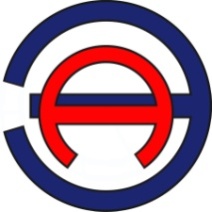 Общество с ограниченной ответственностью «ЭНЕРГОАУДИТ»Юридический/фактический адрес: 160011, г. Вологда, ул. Герцена, д. 56, оф. 202 тел/факс: 8 (8172) 75-60-06, 733-874, 730-800адрес электронной почты: energoaudit35@list.ruСвидетельство саморегулируемой организации № СРО № 3525255903-25022013-Э0183Заказчик: Администрация Вареговского сельского поселенияЮридический адрес: 152385, Ярославская обл., Большесельский р-н, с. Варегово, ул.Мира, д.25Введение10Общие сведения121. Технико-экономическое состояние централизованных систем водоснабжения поселения, городского округа141.1 описание системы и структуры водоснабжения поселения, городского округа и деление территории поселения, городского округа на эксплуатационные зоны;141.2 описание территорий поселения, городского округа, не охваченных централизованными системами водоснабжения;151.3 описание технологических зон водоснабжения, зон централизованного и нецентрализованного водоснабжения (территорий, на которых водоснабжение осуществляется с использованием централизованных и нецентрализованных систем горячего водоснабжения, систем холодного водоснабжения соответственно) и перечень централизованных систем водоснабжения;151.4 описание результатов технического обследования централизованных систем водоснабжения, включая:151.4.1 описание состояния существующих источников водоснабжения и водозаборных сооружений;151.4.2 описание существующих сооружений очистки и подготовки воды, включая оценку соответствия применяемой технологической схемы водоподготовки требованиям обеспечения нормативов качества воды;171.4.3 описание состояния и функционирования существующих насосных централизованных станций, в том числе оценку энергоэффективности подачи воды, которая оценивается как соотношение удельного расхода электрической энергии, необходимой для подачи установленного объема воды, и установленного уровня напора (давления);171.4.4 описание состояния и функционирования водопроводных сетей систем водоснабжения, включая оценку величины износа сетей и определение возможности обеспечения качества воды в процессе транспортировки по этим сетям;171.4.5 описание существующих технических и технологических проблем, возникающих при водоснабжении поселений, городских округов, анализ исполнения предписаний органов, осуществляющих государственный надзор, муниципальный контроль, об устранении нарушений, влияющих на качество и безопасность воды;181.4.6 описание централизованной системы горячего водоснабжения с использованием закрытых систем горячего водоснабжения, отражающее технологические особенности указанной системы;181.5 описание существующих технических и технологических решений по предотвращению замерзания воды применительно к территории распространения вечномерзлых грунтов;181.6 перечень лиц, владеющих на праве собственности или другом законном основании объектами централизованной системы водоснабжения, с указанием принадлежащих этим лицам таких объектов (границ зон, в которых расположены такие объекты).182. Направления развития централизованных систем водоснабжения202.1 основные направления, принципы, задачи и целевые показатели развития централизованных систем водоснабжения;202.2 различные сценарии развития централизованных систем водоснабжения в зависимости от различных сценариев развития поселений, городских округов.213. Баланс водоснабжения и потребления горячей, питьевой, технической воды223.1 общий баланс подачи и реализации воды, включая анализ и оценку структурных составляющих потерь горячей, питьевой, технической воды при ее производстве и транспортировке;22223.2 территориальный баланс подачи горячей, питьевой, технической воды по технологическим зонам водоснабжения (годовой и в сутки максимального водопотребления);223.3 Структурный баланс реализации горячей, питьевой, технической воды по группам абонентов с разбивкой на хозяйственно-питьевые нужды населения, производственные нужды юридических лиц и другие нужды поселений и городских округов (пожаротушение, полив и др.);233.4 Сведения о фактическом потреблении населением горячей, питьевой, технической воды исходя из статистических и расчетных данных и сведений о действующих нормативах потребления коммунальных услуг;233.5 Описание существующей системы коммерческого учета горячей, питьевой, технической воды и планов по установке приборов учета;243.6 Анализ резервов и дефицитов производственных мощностей системы водоснабжения поселения, городского округа;243.7 прогнозные балансы потребления горячей, питьевой, технической воды на срок не менее 10 лет с учетом различных сценариев развития поселений, городских округов, рассчитанные на основании расхода горячей, питьевой, технической воды в соответствии со СНиП 2.04.02-84 и СНиП 2.04.01-85, а также исходя из текущего объема потребления воды населением и его динамики с учетом перспективы развития и изменения состава, и структуры застройки;253.8 описание централизованной системы горячего водоснабжения с использованием закрытых систем горячего водоснабжения, отражающее технологические особенности указанной системы;253.9 сведения о фактическом и ожидаемом потреблении горячей, питьевой, технической воды (годовое, среднесуточное, максимальное суточное);263.10 описание территориальной структуры потребления горячей, питьевой, технической воды, которую следует определять по отчетам организаций, осуществляющих водоснабжение, с разбивкой по технологическим зонам;263.11 прогноз распределения расходов воды на водоснабжение по типам абонентов, в том числе на водоснабжение жилых зданий, объектов общественно-делового назначения, промышленных объектов, исходя из фактических расходов горячей, питьевой, технической воды с учетом данных о перспективном потреблении горячей, питьевой, технической воды абонентами;263.12 сведения о фактических и планируемых потерях горячей, питьевой, технической воды при ее транспортировке (годовые, среднесуточные значения);263.13 перспективные балансы водоснабжения и водоотведения (общий - баланс подачи и реализации горячей, питьевой, технической воды, территориальный - баланс подачи горячей, питьевой, технической воды по технологическим зонам водоснабжения, структурный - баланс реализации горячей, питьевой, технической воды по группам абонентов);273.14 расчет требуемой мощности водозаборных и очистных сооружений исходя из данных о перспективном потреблении горячей, питьевой, технической воды и величины потерь горячей, питьевой, технической воды при ее транспортировке с указанием требуемых объемов подачи и потребления горячей, питьевой, технической воды, дефицита (резерва) мощностей по технологическим зонам с разбивкой по годам;273.15 наименование организации, которая наделена статусом гарантирующей организации.274. Предложения по строительству, реконструкции и модернизации объектов централизованных систем водоснабжения294.1 перечень основных мероприятий по реализации схем водоснабжения с разбивкой по годам;294.2 технические обоснования основных мероприятий по реализации схем водоснабжения, в том числе гидрогеологические характеристики потенциальных источников водоснабжения, санитарные характеристики источников водоснабжения, а также возможное изменение указанных характеристик в результате реализации мероприятий, предусмотренных схемами водоснабжения и водоотведения;294.2.1 Обеспечение подачи абонентам определенного объема питьевой воды установленного качества304.2.2 Организация и обеспечение централизованного водоснабжения на территориях, где оно отсутствует304.2.3 Обеспечение водоснабжения объектов перспективной застройки населенного пункта304.2.4 Сокращение потерь воды при ее транспортировке304.2.5 Выполнение мероприятий, направленных на обеспечение соответствия качества питьевой воды требованиям законодательства Российской Федерации304.2.6 Обеспечение предотвращения замерзания воды в зонах распространения вечномерзлых грунтов путем ее регулярного сброса, автоматизированного сосредоточенного подогрева воды в сочетании с циркуляцией или линейным обогревом трубопроводов, теплоизоляции поверхности труб высокоэффективными долговечными материалами с закрытой пористостью, использование арматуры, работоспособной при частичном оледенении трубопровода, автоматических выпусков воды304.3 сведения о вновь строящихся, реконструируемых и предлагаемых к выводу из эксплуатации объектах системы водоснабжения;314.4 сведения о развитии систем диспетчеризации, телемеханизации и систем управления режимами водоснабжения на объектах организаций, осуществляющих водоснабжение;314.5 сведения об оснащенности зданий, строений, сооружений приборами учета воды и их применении при осуществлении расчетов за потребленную воду;314.6 описание вариантов маршрутов прохождения трубопроводов (трасс) по территории поселения, городского округа и их обоснование;314.7 рекомендации о месте размещения насосных станций, резервуаров, водонапорных башен;314.8 границы планируемых зон размещения объектов централизованных систем горячего водоснабжения, холодного водоснабжения;324.9 карты (схемы) существующего и планируемого размещения объектов централизованных систем горячего водоснабжения, холодного водоснабжения.325. Экологические аспекты мероприятий по строительству, реконструкции и модернизации объектов централизованных систем водоснабжения335.1 на водный бассейн предлагаемых к строительству и реконструкции объектов централизованных систем водоснабжения при сбросе (утилизации) промывных вод;335.2 на окружающую среду при реализации мероприятий по снабжению и хранению химических реагентов, используемых в водоподготовке (хлор и др.).336. Оценка объемов капитальных вложений в строительство, реконструкцию и модернизацию объектов централизованных систем водоснабжения347. Целевые показатели развития централизованных систем водоснабжения357.1 показатели качества соответственно горячей и питьевой воды;357.2 показатели надежности и бесперебойности водоснабжения;357.3 показатели качества обслуживания абонентов;357.4 показатели эффективности использования ресурсов, в том числе сокращения потерь воды (тепловой энергии в составе горячей воды) при транспортировке;357.5 соотношение цены реализации мероприятий инвестиционной программы и их эффективности - улучшение качества воды;357.6 иные показатели, установленные федеральным органом исполнительной власти, осуществляющим функции по выработке государственной политики и нормативно-правовому регулированию в сфере жилищно-коммунального хозяйства.358. Перечень выявленных бесхозяйных объектов централизованных систем водоснабжения (в случае их выявления) и перечень организаций, уполномоченных на их эксплуатацию369. Существующее положение в сфере водоотведения поселения, городского округа379.1 описание структуры системы сбора, очистки и отведения сточных вод на территории поселения, городского округа и деление территории поселения, городского округа на эксплуатационные зоны;379.2 описание результатов технического обследования централизованной системы водоотведения, включая описание существующих канализационных очистных сооружений, в том числе оценку соответствия применяемой технологической схемы очистки сточных вод требованиям обеспечения нормативов качества очистки сточных вод, определение существующего дефицита (резерва) мощностей сооружений и описание локальных очистных сооружений, создаваемых абонентами;379.3 описание технологических зон водоотведения, зон централизованного и нецентрализованного водоотведения (территорий, на которых водоотведение осуществляется с использованием централизованных и нецентрализованных систем водоотведения) и перечень централизованных систем водоотведения;389.4 описание технической возможности утилизации осадков сточных вод на очистных сооружениях существующей централизованной системы водоотведения;389.5 описание состояния и функционирования канализационных коллекторов и сетей, сооружений на них, включая оценку их износа и определение возможности обеспечения отвода и очистки сточных вод на существующих объектах централизованной системы водоотведения;399.6 оценка безопасности и надежности объектов централизованной системы водоотведения и их управляемости;399.7 оценка воздействия сбросов сточных вод через централизованную систему водоотведения на окружающую среду;409.8 описание территорий муниципального образования, не охваченных централизованной системой водоотведения;419.9 описание существующих технических и технологических проблем системы водоотведения поселения, городского округа.4110. Балансы сточных вод в системе водоотведения4210.1 баланс поступления сточных вод в централизованную систему водоотведения и отведения стоков по технологическим зонам водоотведения;4210.2 оценку фактического притока неорганизованного стока (сточных вод, поступающих по поверхности рельефа местности) по технологическим зонам водоотведения;4210.3 сведения об оснащенности зданий, строений, сооружений приборами учета принимаемых сточных вод и их применении при осуществлении коммерческих расчетов;4210.4 результаты ретроспективного анализа за последние 10 лет балансов поступления сточных вод в централизованную систему водоотведения по технологическим зонам водоотведения и по поселениям, городским округам с выделением зон дефицитов и резервов производственных мощностей;4210.5 прогнозные балансы поступления сточных вод в централизованную систему водоотведения и отведения стоков по технологическим зонам водоотведения на срок не менее 10 лет с учетом различных сценариев развития поселений, городских округов.4311. Прогноз объема сточных вод4411.1 сведения о фактическом и ожидаемом поступлении сточных вод в централизованную систему водоотведения;4411.2 описание структуры централизованной системы водоотведения (эксплуатационные и технологические зоны);4411.3 расчет требуемой мощности очистных сооружений исходя из данных о расчетном расходе сточных вод, дефицита (резерва) мощностей по технологическим зонам сооружений водоотведения с разбивкой по годам;4411.4 результаты анализа гидравлических режимов и режимов работы элементов централизованной системы водоотведения;4511.5 анализ резервов производственных мощностей очистных сооружений системы водоотведения и возможности расширения зоны их действия.4512. Предложения по строительству, реконструкции и модернизации (техническому перевооружению) объектов централизованной системы водоотведения4712.1 основные направления, принципы, задачи и целевые показатели развития централизованной системы водоотведения;4712.2 перечень основных мероприятий по реализации схем водоотведения с разбивкой по годам, включая технические обоснования этих мероприятий;4812.3 технические обоснования основных мероприятий по реализации схем водоотведения;4912.4 сведения о вновь строящихся, реконструируемых и предлагаемых к выводу из эксплуатации объектах централизованной системы водоотведения;4912.5 сведения о развитии систем диспетчеризации, телемеханизации и об автоматизированных системах управления режимами водоотведения на объектах организаций, осуществляющих водоотведение;4912.6 описание вариантов маршрутов прохождения трубопроводов (трасс) по территории поселения, городского округа, расположения намечаемых площадок под строительство сооружений водоотведения и их обоснование;5012.7 границы и характеристики охранных зон сетей и сооружений централизованной системы водоотведения;5012.8 границы планируемых зон размещения объектов централизованной системы водоотведения.5013. Экологические аспекты мероприятий по строительству и реконструкции объектов централизованной системы водоотведения5113.1 сведения о мероприятиях, содержащихся в планах по снижению сбросов загрязняющих веществ, иных веществ и микроорганизмов в поверхностные водные объекты, подземные водные объекты и на водозаборные площади;5113.2 сведения о применении методов, безопасных для окружающей среды, при утилизации осадков сточных вод.5114. Оценка потребности в капитальных вложениях в строительство, реконструкцию и модернизацию объектов централизованной системы водоотведения5315. Целевые показатели развития централизованной системы водоотведения5415.1 показатели надежности и бесперебойности водоотведения;5415.2 показатели качества обслуживания абонентов;5415.3 показатели качества очистки сточных вод;5515.4 показатели эффективности использования ресурсов при транспортировке сточных вод;5515.5 соотношение цены реализации мероприятий инвестиционной программы и их эффективности - улучшение качества очистки сточных вод;5515.6 иные показатели, установленные федеральным органом исполнительной власти, осуществляющим функции по выработке государственной политики и нормативно-правовому регулированию в сфере жилищно-коммунального хозяйства.5516. Перечень выявленных бесхозяйных объектов централизованной системы водоотведения (в случае их выявления) и перечень организаций, уполномоченных на их эксплуатацию56№ п/пНаселённые пунктыЧисленность населения на 2007 г., человек1с. Варегово    10442с. Абрамово3с. Шельшедом2044д. Афанасово   25д. Барсагино    6д. Бокарево  7д. Большое Сайгатово8д. Борисцево  9д. Борславлево110д. Бурдуково  11д. Ваньково112д. Глебово   113д. Елизарово1414д. Ермаково  15д. Есипово  316д. Еськино17д. Жикшино 118д. Залужье  19д. Зманово  20д. Кадино  321д. Каюрово 3222д. Левино  23д. Лесное Варегово2824д. Лягичино125д. Малое Сайгатово126д. Марьино    27д. Мешково   728д. Митино    29д. Михальцево 30д. Муравьево  3331д. Нечайки32д. Павлово  33д. Пенники134д. Першино 135д. Поляна    36д. Пронино 137д. Противьево38д. Радышково  39д. Рублево    140д. Селиверстово41д. Слугинское42д. Старое Варегово5543д. Шалово       44ст. Ваулово    16Наименование населенного пунктаНаличие артезианских скважинс. Варегово4д. Шельшедом1Наименование, местонахождение водозабораГод ввода в эксплуатациюГлубина залегания и мощность водоносного горизонта, мПроизводительность, тыс. м3/сутИзнос, %Наличие ЗСО 1 пояса, м123456арт. скв. №8868с. Варегово 1955120-100 30арт. скв. №11146с. Варегово 1959117-10030арт. скв. №10135с. Варегово 1966120-10030арт. скв. №1203с. Варегово 1976118-10030арт. скв. №2947д. Шельшедом1975125-10030№ п/пНаименование узла и его местоположениеГод ввода в эксплуата-циюОборудованиеОборудованиеОборудованиеОборудованиеОборудование№ п/пНаименование узла и его местоположениеГод ввода в эксплуата-циюмарка насосаПроизво-дитель-ность, м3/часнапор ммощ-но-сть, кВтизнос, %1арт. скв. №8868с. Варегово 2011ЭЦВ6-6,5-85 6,585365-802арт. скв. №11146с. Варегово 2012ЭЦВ6-6,5-85 6,585365-803арт. скв. №10135с. Варегово 2010ЭЦВ6-6,5-85 6,585365-804арт. скв. №1203с. Варегово 2012ЭЦВ6-6,5-85 6,585365-805НС-2го подъемас. Варегово-----706арт. скв. №2947д. Шельшедом2013ЭЦВ6-6,5-120 6,51205,565-80№ п/пНаименованиеАдресГод постройкиГод последнего капитально-го ремонтаОбъём резервуара м31Башня Рожновскогос. Варегово1955 ----162РЧВс. Варегово1955----2503Башня Рожновскогод. Шельшедом1975----30Наименование населенного пунктаМесто расположения водопроводаПротяженность (м)/диаметр труб (мм)хар-ка трубТип прокладкиСредняя глубина заложения до оси трубопроводовГод строительстваПроцент износа12345678с. Вареговос. Варегово7800/100Чугун, ПНД. стальподземн.1,8-2 м-90д. Шельшедомд. Шельшедом1300/50ПНД, стальподземн.	1,8-2 м-90Статья расходаед.2013Объем воды забранный из всех видов собственных источниковм3/год59100покупная водам3/год0объем производства воды (водоподготовка)м3/год0Объем воды, поданной в сетьм3/год59100Объем воды проданной потребителямм3/год53220- в т.ч. населениюм3/год-- промышленным и коммерческим потребителямм3/год-- бюджетным организациямм3/год-потери водым3/год1440потребление на собственные нужды (промывка и т.д.)м3/год4440№ п/пНаселенный пунктВодопотреблениеВодопотреблениеВодопотребление№ п/пНаселенный пунктм3/ max сут.м3/сутм3/год1с. Варегово167,23125,1555002д. Шельшедом10,89,863600№ п/пВид коммунальной услуги в жилом помещенииНормативы потребления коммунальных услуг в жилых помещениях, куб. м. на 1 человека в месяцНормативы потребления коммунальных услуг в жилых помещениях, куб. м. на 1 человека в месяц№ п/пВид коммунальной услуги в жилом помещенииВодоснабжениеВодоотведение1.Жилые дома с водопроводом, канализацией, ваннами, газовыми водонагревателями4,994,992.Тоже без газовых водонагревателей4,254,253.Жилые дома с водопроводом, канализацией, ваннами с водонагревателями на твердом топливе, электронагревателями4,494,494.Жилые дома с водопроводом, канализацией, без ванн3,853,855.Жилые дома с водопроводом, ваннами, без канализации3,36-6.Жилые дома с водопроводным вводом1,84-7.Водоснабжение из уличных колонок1,06-Подсобное хозяйствоПодсобное хозяйствоПодсобное хозяйствоПодсобное хозяйствоНормативы потребления коммунальных услуг в жилых помещениях, куб. м. на 1 голову в месяцНормативы потребления коммунальных услуг в жилых помещениях, куб. м. на 1 голову в месяц8.Корова339.Овца, свинья, коза0,50,510.Телята1,21,2Наименование эксплуатирующих предприятий и организацийНаселениеПромышленные объектыСоциально-культурные объектыХВС2500Наименование источника водоснабженияНаименование источника водоснабженияУстановленная производительность существ. сооружения, м3/сутУстановленная производительность существ. сооружения, м3/сутСреднесуточныйобъем потребляемой воды, м3/сутРезерв производственной мощностим3/сут (%)Резерв производственной мощностим3/сут (%)с. Варегово №8868--55500--с. Варегово №11146--55500--с. Варегово №10135--55500--с. Варегово №1230--55500--д. Шельшедом№2947--3600--Статья расходаед.2014г2024гОбъем воды забранный из всех видов собственных источниковм3/год214,43191,58покупная водам3/год00объем производства воды (водоподготовка)м3/год00Объем воды, поданной в сетьм3/год214,43191,58№п/пНаименование ресурса2013 гГодовые2013 гГодовые№п/пНаименование ресурсаОбъем фактПотери1Холодное водоснабжение (тыс. м3)59,11,44Статья расходаед.2014г2024гОбъем воды забранный из всех видов собственных источниковм3/год214,43191,58покупная водам3/год00объем производства воды (водоподготовка)м3/год00Объем воды, поданной в сетьм3/год214,43191,58Объем потерь в сетяхм3/год--№ п/пНаименование мероприятияЕд. измеренияКол-воЗатраты, тыс. руб.Этап внедрения1Реконструкция скважин: с. Варегово, д. Шельшедомшт.5-расчетный период2Разработка и бурение скважиншт.3-расчетный период3Замена водопроводапог. м.--расчетный периодГруппаЦелевые показатели на 2013 годЦелевые показатели на 2013 год7.1. Показатели качества воды1. Удельный вес проб воды у потребителя, которые не отвечают гигиеническим нормативам по санитарно-химическим показателям1007.1. Показатели качества воды2. Удельный вес проб воды у потребителя, которые не отвечают гигиеническим нормативам по микробиологическим показателям07.2. Показатели надежности и бесперебойности водоснабжения1. Водопроводные сети, нуждающиеся в замене, км67.2. Показатели надежности и бесперебойности водоснабжения2. Аварийность на сетях водопровода (ед/км)-7.2. Показатели надежности и бесперебойности водоснабжения3. Износ водопроводных сетей (в процентах), %907.3. Показатели качества обслуживания абонентов1. Количество жалоб абонентов на качество питьевой воды (в единицах)-7.3. Показатели качества обслуживания абонентов2. Обеспеченность населения централизованным водоснабжением (в процентах от численности населения)807.3. Показатели качества обслуживания абонентов3. Охват абонентов приборами учета (доля абонентов с приборами учета по отношению к общему числу абонентов, в процентах):257.3. Показатели качества обслуживания абонентовнаселение257.3. Показатели качества обслуживания абонентовпромышленные объекты07.3. Показатели качества обслуживания абонентовобъекты социально-культурного и бытового назначения07.4. Показатели эффективности использования ресурсов, в том числе сокращения потерь воды при транспортировке1. Объем неоплаченной воды от общего объема подачи (в процентах)-7.4. Показатели эффективности использования ресурсов, в том числе сокращения потерь воды при транспортировке2. Потери воды в кубометрах на километр трубопроводов.-7.5. Соотношение цены реализации мероприятий инвестиционной программы и эффективности (улучшения качества воды)1. Доля расходов на оплату услуг в совокупном доходе населения (в процентах)-7.6. Иные показатели1. Удельное энергопотребление на водоподготовку и подачу 1 куб. м питьевой водыНа водоподготовку 0 -  кВтч/м37.6. Иные показатели1. Удельное энергопотребление на водоподготовку и подачу 1 куб. м питьевой водына подачу – 1,55 кВтч/м3Местоположение насосной канализационной станцииГод ввода в экспл.Марка насосовКол-во насосовКол-во насосовРазмеры станции, мРазмеры станции, мИзнос, %Местоположение насосной канализационной станцииГод ввода в экспл.Марка насосовКол-во насосовКол-во насосовРазмеры станции, мРазмеры станции, мИзнос, %Местоположение насосной канализационной станцииГод ввода в экспл.Марка насосовпостоянно находящихся в работевсегов планеглубинаИзнос, %с. Варегово1955СМ 125-80-315б/411-5,55100Наименование населенного пунктаМесто расположения водопроводаПротяженность (м), диаметр (мм)хар-ка трубТип прокладкиСредняя глубина заложения до оси трубопроводовГод строительстваПроцент износа, %12345678с. Вареговос. Варегово5500/200подземная2 м.-100Статья расходаед.2013Объем отведенных стоковм3/год59100потери в сетим3/год0объем сточных вод прошедших очисткум3/год59100№ п/пНаименование технологической зоныВодоотведение в м3/годВодоотведение в м3/годВодоотведение в м3/год№ п/пНаименование технологической зоны2011201220131с. Варегово673915980059100№ п/пНаименование технологической зоныВодоотведение в м3/годВодоотведение в м3/годВодоотведение в м3/год№ п/пНаименование технологической зоны2013201420241с. Варегово591005839051750Наименование источника водоснабженияГод ввода в эксплуатациюОбщая производительность существ. КОС м3/сутСреднесуточныйобъем поступаемых стоков, м3/сутРезерв производственной мощностим3/сут (%)КОС с. Варегово1955400161,92238,08 (59%)Наименование оборудованияТип (марка) насосагод ввода в эксплуатациюПроизводительность, м3/часМощность, кВтКоличество, штПроцент износа, %Насос погружной СМ 100-80-315б/4201365151-Насос погружной СМ 100-80-315б/41977-111100ГруппаЦелевые индикаторыБазовый показатель на 2013 год1231. Показатели надежности и бесперебойности водоотведения1. Канализационные сети, нуждающиеся в замене, км21. Показатели надежности и бесперебойности водоотведения2. Удельное количество засоров на сетях канализации, ед./км-1. Показатели надежности и бесперебойности водоотведения3. Износ канализационных сетей, %80-1002. Показатели качества обслуживания абонентов1. Обеспеченность населения централизованным водоотведением (от численности населения), %-3. Показатели очистки сточных вод1. Доля сточных вод (хозяйственно-бытовых), пропущенных через очистные сооружения, в общем объеме сточных вод, %1003. Показатели очистки сточных вод2. Доля сточных вод (хозяйственно-бытовых), очищенных до нормативных значений, в общем объеме сточных вод, пропущенных через очистные сооружения, % 1004. Показатели энергоэффективности и энергосбережения1. Объем снижения потребления электроэнергии (тыс. кВтч/год)-5. Иные показатели1. Удельное энергопотребление на перекачку и очистку 1 м3сточных вод, кВт ч/м3на перекачку -1,6кВт ч/м35. Иные показатели1. Удельное энергопотребление на перекачку и очистку 1 м3сточных вод, кВт ч/м3на очистку –2,2 кВт ч/м3№п/пНаименование сооруженийЕдин.измер.Сроки строительстваЗатраты, тыс. руб№п/пНаименование сооруженийЕдин.измер.Расчетный срок123461Строительство КОС: Муравьевообъект1шт.-2Замена ветхих участков трубопроводапог. м2000-Строительство КОС: Вареговообъект1 шт. (2015)9003Реконструкция существ. ОСКобъект1 шт. (2014)200004Реконструкция существ. КНСобъект1 шт.-ГруппаЦелевые индикаторыБазовый показатель на 2013 год1231. Показатели надежности и бесперебойности водоотведения1. Канализационные сети, нуждающиеся в замене, км21. Показатели надежности и бесперебойности водоотведения2. Удельное количество засоров на сетях канализации, ед./км01. Показатели надежности и бесперебойности водоотведения3. Износ канализационных сетей, %80-1002. Показатели качества обслуживания абонентов1. Обеспеченность населения централизованным водоотведением (от численности населения), %-3. Показатели очистки сточных вод1. Доля сточных вод (хозяйственно-бытовых), пропущенных через очистные сооружения, в общем объеме сточных вод, %1003. Показатели очистки сточных вод2. Доля сточных вод (хозяйственно-бытовых), очищенных до нормативных значений, в общем объеме сточных вод, пропущенных через очистные сооружения, % 1004. Показатели энергоэффективности и энергосбережения1. Объем снижения потребления электроэнергии (тыс. кВтч/год)-5. Соотношение цены и эффективности (улучшения качества воды или качества очистки сточных вод) реализации мероприятий инвестиционной программы1. Доля расходов на оплату услуг в совокупном доходе населения (в процентах)-6. Иные показатели1. Удельное энергопотребление на перекачку и очистку 1 м3сточных вод, кВт ч/м3на перекачку –1,6 кВт ч/м36. Иные показатели1. Удельное энергопотребление на перекачку и очистку 1 м3сточных вод, кВт ч/м3на очистку – 2,2 кВт ч/м3Генеральный директор ООО «ЭнергоАудит»___________________Антонов С.А.Глава Вареговского сельского поселения________________Тройников А.А.